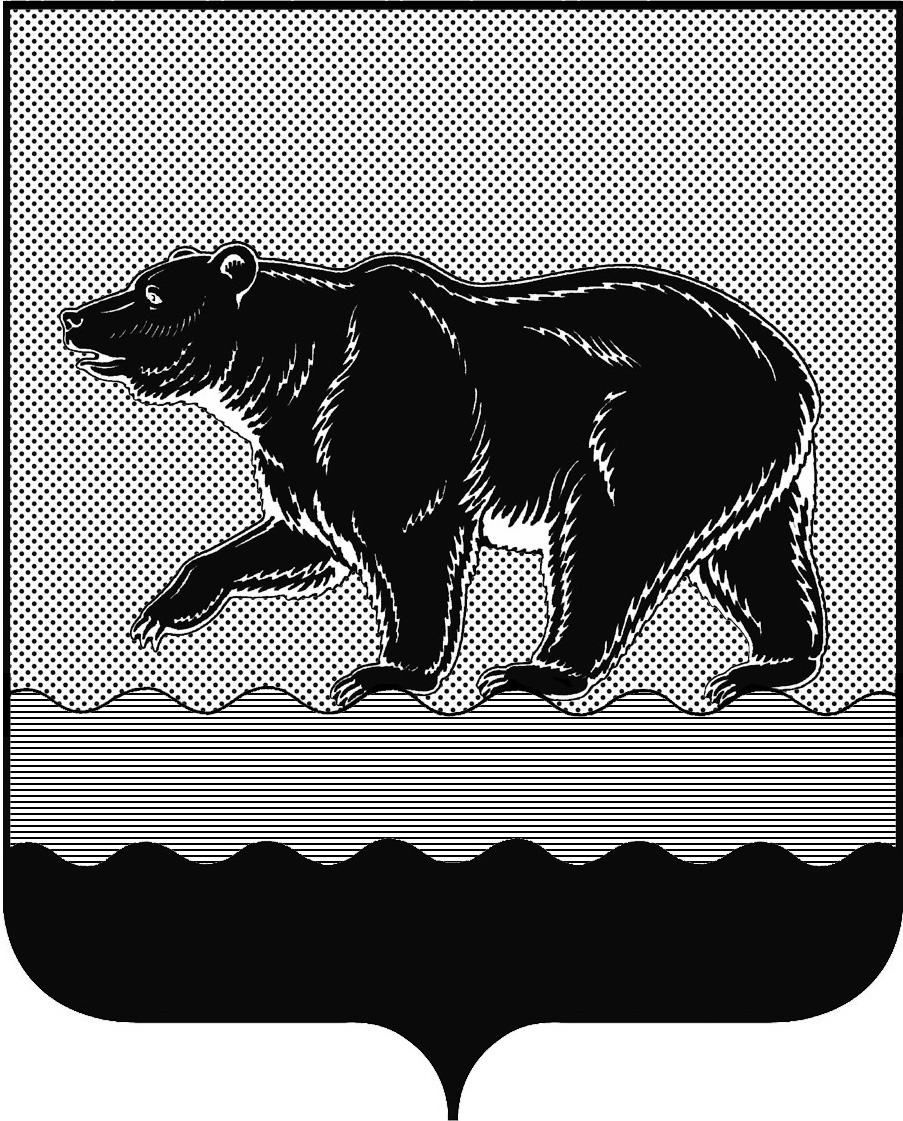 СЧЁТНАЯ ПАЛАТАГОРОДА НЕФТЕЮГАНСКА16 микрорайон, 23 дом, помещение 97, г. Нефтеюганск, 
Ханты-Мансийский автономный округ - Югра (Тюменская область), 628310  тел./факс (3463) 20-30-55, 20-30-63 E-mail: sp-ugansk@mail.ru www.admugansk.ru Заключение на проект изменений в муниципальную программу                города Нефтеюганска «Развитие физической культуры и спорта                             в городе Нефтеюганске»Счётная палата города Нефтеюганска на основании статьи 157 Бюджетного кодекса Российской Федерации, Положения о Счётной палате города Нефтеюганска, рассмотрев проект изменений в муниципальную программу города Нефтеюганска «Развитие физической культуры и спорта в городе Нефтеюганске» (далее по тексту – проект изменений), сообщает следующее:1. При проведении экспертно-аналитического мероприятия учитывалось наличие экспертизы проекта изменений:1.1. Департамента финансов администрации города Нефтеюганска на предмет соответствия проекта изменений бюджетному законодательству Российской Федерации и возможности финансового обеспечения её реализации из бюджета города Нефтеюганска.1.2. Департамента экономического развития администрации города Нефтеюганска на предмет соответствия проекта изменений Порядку от 18.04.2019 № 77-нп «О модельной муниципальной программе города Нефтеюганска, порядке принятия решения о разработке муниципальных программ города Нефтеюганска, их формирования, утверждения и реализации» (далее по тексту – Порядок от 18.04.2019 № 77-нп), программных мероприятий целям муниципальной программы, сроков её реализации задачам, целевых показателей, характеризующих результаты реализации муниципальной программы, показателям экономической, бюджетной и социальной эффективности, соответствия требованиям, установленным нормативными правовыми актами в сфере управления проектной деятельностью.2. Предоставленный проект изменений в целом соответствует постановлению администрации города Нефтеюганска от 18.04.2019 № 77-нп.	3. Проектом изменений по основному программному мероприятию 2.1 «Укрепление материально-технической базы учреждений сферы физической культуры» планируется на 2020 год увеличить бюджет автономного округа ответственному исполнителю – комитету физической культуры и спорта администрации города Нефтеюганска в общей сумме 800,0 тыс. рублей:	- МАУ «СШОР «Сибиряк» в сумме 100,0 тыс. рублей на приобретение спортивных костюмов;	- МБУ «СШОР по единоборствам» в сумме 700,0 тыс. рублей на установку универсальной спортивной площадки.	4. Финансовые показатели, содержащиеся в проекте изменений, соответствуют расчётам, предоставленным на экспертизу. 	На основании вышеизложенного, предлагаем направить проект изменений на утверждение. Председатель 				                                                     С.А. Гичкина Исполнитель:Инспектор инспекторского отдела № 1Счётной палаты города НефтеюганскаФилатова Юлия Евгеньевнател.8 (3463) 203303